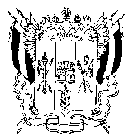  АДМИНИСТРАЦИЯ КРАСНООКТЯБРЬСКОГО  СЕЛЬСКОГО ПОСЕЛЕНИЯ              ВЕСЕЛОВСКОГО РАЙОНА РОСТОВСКОЙ ОБЛАСТИПОСТАНОВЛЕНИЕ«21» декабря 2023 г.                              № 168                           х. Красный ОктябрьО внесении изменений в административный регламент по предоставлению муниципальной услуги  «Предварительное согласование предоставления земельного участка», утвержденного постановлением Администрации Краснооктябрьского сельского поселения от 22.12.2015 № 154           На основании ст. 1 Федерального закона от 05.12.2022 № 509-ФЗ «О внесении изменений в Земельный кодекс Российской Федерации и статью 3.5 Федерального закона «О введении в действие Земельного кодекса Российской Федерации», ст. ст. 39.15, 39.18 Земельного кодекса РФПОСТАНОВЛЯЮ:1. Внести в постановление Администрации Краснооктябрьского сельского поселения от 22.12.2015 № 154 «Об утверждении административного регламента по предоставлению муниципальной услуги «Предварительное согласование предоставления земельного участка» (далее по тексту – Административный регламент)  следующие изменения: 1.1. п. 6.1 ст. 6 Административного регламента изложить в следующей редакции: «Срок предоставления муниципальной услуги составляет 20 календарных дней. В случае обращения  заявителей, указанных в п.17.1 ст. 17 административного регламента, с заявлением о предварительном согласовании предоставления земельного участка для индивидуального жилищного строительства, садоводства, срок предоставления муниципальной услуги составляет 60 календарных дней со дня поступления заявления в уполномоченный орган администрацию: - 20 календарных дней на рассмотрение заявления и опубликование извещения о предоставлении земельного участка для указанных целей или принятие решения об отказе в предоставлении земельного участка, в случае, если к заявлению о предварительном согласовании предоставления земельного участка приложена схема расположения земельного участка, рассмотрение вопроса о возможности ее утверждения, а также подготовка в форме электронного документа схемы расположения земельного участка, местоположение границ которого соответствует местоположению границ земельного участка, указанному в схеме расположения земельного участка, представленной заявителем в форме документа на бумажном носителе, осуществляются в порядке, установленном статьей 11.10, пунктами 5, 11, 12 статьи 39.15 Земельного кодекса Российской Федерации.- если в течение 30 календарных дней со дня опубликования извещения: 1) не поступили заявления иных граждан, о намерении участвовать в аукционе - в срок не позднее 10 календарных дней принимается решение о предварительном согласовании, решение о предварительном согласовании предоставления земельного участка является основанием для предоставления земельного участка в порядке, установленном статьей 39.17 Земельного кодекса Российской Федерации.2. Настоящее постановление вступает в силу со дня его официального опубликования и применяется к правоотношениям возникшим с 01.03.2023. 3. Контроль за исполнением настоящего постановления оставляю за собой.И.о. главы АдминистрацииКраснооктябрьскогосельского поселения                                                                       Л.П. Ярмалюк